 Nr. 29.263  din data de 28 octombrie  2021M I N U T Aședinței ordinare a Consiliului Local al Municipiului Dej  încheiată azi, 28 octombrie 2021, convocată în conformitate cu prevederile art. 133, alin. (1) și 134 alin (1) și (2)  din Ordonanța de Urgență Nr. 57/2019, conform Dispoziției Primarului Nr. 1.402 din data de22 octombrie  2021,		Lucrările ședinței se vor desfășura pe platforma on-line de videoconferință, cu următoarea ORDINE DE ZI:1. Proiect de hotărâre privind aprobarea propunerii de acceptare a ofertei de donație a unui teren în suprafață de 1.767 m.p., situat în Municipiul Dej, Strada Bucovinei Nr. 7, înscris în C.F. Nr. 60522 Dej, Nr. cadastral Nr. 60522 și introducerea acestuia în domeniul public al Municipiului Dej.2. Proiect de hotărâre privind aprobarea actualizării Inventarului bunurilor care aparțin domeniului public al Municipiului Dej însușit prin Hotărarea Consiliului Local al Municipiului Dej Nr. 64/2001, atestat prin Hotărârea Guvernului Nr. 969/2002 și înscrierea în C.F. a imobilului, conform Anexei (Școala Viile Dejului).3. Proiect de hotărâre privind aprobarea actualizării Inventarului bunurilor care aparțin domeniului public al Municipiului Dej însușit prin Hotărarea Consiliului Local al Municipiului Dej Nr. 64/2001, atestat prin Hotărârea Guvernului Nr. 969/2002 și înscrierea în C.F. a imobilului, conform Anexei (Școala Șomcutu Mic).4. Proiect de hotărâre privind aprobarea tarifului de sortare, operare T.M.B. R.A.D.P. Cluj – Napoca, transfer și depozitare a deșeurilor la C.M.I.D. Cluj. 5. Proiect de hotărâre privind aprobarea reducerii/scutirii de la plata impozitului pe clădiri și teren pentru ASOCIAȚIA ”VIITORUL COPIILOR” RAMSAU - DEJ.6. Proiect de hotărâre privind aprobarea acordării unui mandat special la Adunarea Generală Ordinară a Acționarilor Societății Centrul ”Agro – Transilvania” Cluj S.A., în vederea exercitării dreptului de acționar.7. Proiect de hotărâre privind aprobarea documentației de urbanism - PLAN URBANISTIC DE DETALIU pentru  executarea lucrărilor de construire   REMIZĂ MAȘINI AGRICOLE ȘI PLATFORMĂ BETONATĂ, generat de  imobilul situat  în Municipiul  Dej, Strada Dumbrava Roșie, Nr. 9 , inscris în C.F. Nr. 56193, Nr. cad. 56193.8. 	Proiect de hotărâre privind aprobarea întocmirii Contractului de închiriere pentru terenul situat în Municipiul Dej, Strada Mărășești, Nr. 2, Bl. J, parter, pe care este edificată o ”Extindere la parterul blocului – Spațiu comercial”.9. Proiect de hotărâre privind aprobarea alipirii imobilelor situate Municipiul Dej, Strada Valea Codorului Nr. 72.10. Proiect de hotărâre privind modificarea Art.1 din Hotărârea Consiliullui Local al Municipiului Dej  Nr. 90 din 26 august 2021.11. Proiect de hotărâre privind modificarea Art.1 din Hotărârea Consiliului Local al Municipiului Dej Nr. 27 din 20 aprilie 2021 privind aprobarea utilizării excedentului Municipiului Dej în anul 2021.    12. Proiect de hotărâre privind aprobarea rectificării Bugetului de venituri și cheltuieli a Municipiului Dej și bugetului Spitalului Municipal Dej.   13. Proiect de hotărâre privind aprobarea cumpărării bunurilor de preluare realizate de Societatea “ AGRO 33” S.R.L. pe terenul concesionat în suprafață de 3.183 m.p. situat în Municipiul Dej, Strada Nicolae Titulescu Nr.16, județul Cluj în baza Contractului de concesiune Nr. 35/2005 cu actele adiționale ulterioare și pe terenul concesionat în suprafață de 1.097 m.p. situat în Municipiul  Dej, Strada Fragilor Nr. 6, județul Cluj în baza Contractului de concesiune Nr. 17/29572/2007 cu actele adiționale ulterioare.    154Soluționarea unor probleme ale administrației publice locale.La ședință sunt prezenți 18 consilieri, domnul Primar Morar Costan, doamna Secretar General al Municipiului Dej.Ședința publică este condusă de doamna consilier Muncelean Teodora, ședința fiind legal constituită. Consilierii au fost convocați prin Adresa Nr.  28.668 din data de 22 octombrie 2021.Lipsește motivat domnul consilier Butuza Marius Cornel.Președintele de ședință, doamna consilier Muncelean Teodora supune spre aprobare  Procesul – verbal al ședinței ordinare din data de 30 septembrie  2021 – care este votat cu 17 voturi  ”pentru”, Procesul – verbal al ședinței de îndată din data de 13 octombrie 2021 – care este votat cu 17 voturi ”pentru”,Procesul – verbal al ședinței de îndată din data de 21 octombrie 2021 – care este votat cu 18 voturi ”pentru”,Suplimentarea Ordinei de zi cu Punctul 14. Proiect de hotărâre  privind  aprobarea desemnării reprezentanților Consiliului Local al Municipiului Dej în Comisia de evaluare a probei de interviu  din cadrul concursului pentru ocuparea funcțiilor de directori și directori adjuncți din unitățile de învățământ preuniversitar de pe raza Municipiului Dej, votat cu 18 voturi ”pentru”,Ordinea de zi            care este votată cu 18  voturi  ”pentru”, unanimitate.În cadrul ședinței s-au aprobat :H O T Ă R Â R E A  Nr. 112din data de 28 octombrie  2021privind aprobarea propunerii de acceptare a ofertei de donație a unui teren în suprafață de 1.767 m.p., situat în Municipiul Dej, Strada Bucovinei Nr. 7, înscris în C.F. Nr. 60522 Dej, Nr. cadastral Nr. 60522 și introducerea acestuia în domeniul public al Municipiului Dej.Votat  cu 17 voturi ”pentru”, 1 consilier local nu participă la vot.Vot secret.H O T Ă R Â R E A  Nr. 113din data de 28 octombrie  2021privind  aprobarea actualizării Inventarului bunurilor care aparțin domeniului public al Municipiului Dej însușit prin Hotărarea Consiliului Local al Municipiului Dej Nr. 64/2001, atestat prin Hotărârea Guvernului Nr. 969/2002 și înscrierea în C.F. a imobilului, conform Anexei (Școala Viile Dejului).Votat  cu 18 voturi ”pentru”, H O T Ă R Â R E A  Nr. 114din data de 28 octombrie  2021privind aprobarea actualizării Inventarului bunurilor care aparțin domeniului public al Municipiului Dej însușit prin Hotărarea Consiliului Local al Municipiului Dej Nr. 64/2001, atestat prin Hotărârea Guvernului Nr. 969/2002 și înscrierea în C.F. a imobilului, conform Anexei (Școala Șomcutu Mic).Votat  cu 18 voturi ”pentru”, H O T Ă R Â R E A  Nr. 115din data de 28 octombrie  2021privind aprobarea  tarifului de sortare, operare T.M.B. R.A.D.P. Cluj – Napoca, transfer și depozitare a deșeurilor la C.M.I.D. Cluj.Votat  cu 15 voturi ”pentru”, 3 abțineri domnii consilieri locali Meșter Maria Alina, Severin Paul Mihai și Făt Ioan.H O T Ă R Â R E A  Nr. 116din data de 28 octombrie  2021privind  aprobarea scutirii de la plata impozitului pe clădiri și teren pentru ASOCIAȚIA ”VIITORUL COPIILOR” RAMSAU - DEJ.Votat  cu 14 voturi ”pentru”, 2 voturi împotrivă și 2 abțineri.Vot secret.H O T Ă R Â R E A  Nr. 117din data de 28 octombrie  2021privind aprobarea acordării unui mandat special la Adunarea Generală Ordinară a Acționarilor Societății Centrul ”Agro – Transilvania” Cluj S.A., în vederea exercitării dreptului de acționar.Votat  cu 18 voturi ”pentru”H O T Ă R Â R E A  Nr. 118din data de 28 octombrie  2021privind aprobarea documentației de urbanism - PLAN URBANISTIC DE DETALIU pentru  executarea lucrărilor de construire   REMIZĂ MAȘINI AGRICOLE ȘI PLATFORMĂ BETONATĂ, generat de  imobilul situat  în Municipiul  Dej, Strada Dumbrava Roșie, Nr. 9 , inscris în C.F. Nr. 56193, Nr. cad. 56193.Votat  cu 18 voturi ”pentru”, H O T Ă R Â R E A  Nr. 119din data de 28 octombrie  2021privind aprobarea  întocmirii Contractului de închiriere pentru terenul situat în Municipiul Dej, Strada Mărășești, Nr. 2, Bl. J, parter, pe care este edificată o ”Extindere la parterul blocului – Spațiu comercial”.Votat  cu 16 voturi ”pentru”, 1 vot împotrivă,1 abținere.Vot secret.H O T Ă R Â R E A  Nr. 120din data de 28 octombrie  2021privind  aprobarea alipirii imobilelor situate Municipiul Dej, Strada Valea Codorului Nr. 72.Votat  cu 18 voturi ”pentru”, H O T Ă R Â R E A  Nr. 121din data de 28 octombrie  2021privind  aprobarea modificării Art.1 din Hotărârea Consiliullui Local al Municipiului Dej  Nr. 90 din 26 august 2021.Votat  cu 15 voturi ”pentru”, 2 abțineri , doamna consilier Muncelean Teodora nu participă la vot.Vot secret.H O T Ă R Â R E A  Nr. 122din data de 28 octombrie  2021privind  aprobarea modificării Art.1 din Hotărârea Consiliului Local al Municipiului Dej Nr. 27 din 20 aprilie 2021 privind aprobarea utilizării excedentului Municipiului Dej în anul 2021.Votat  cu 16 voturi ”pentru”, 1 abținere domna  consilier Haitonic Teodora Stela.H O T Ă R Â R E A  Nr. 123din data de 28 octombrie  2021privind  aprobarea rectificării Bugetului de venituri și cheltuieli a Municipiului Dej și Bugetului Spitalului Municipal Dej.Votat  cu 17 voturi ”pentru”,1 vot împotrivă domnul consilier Făt Ioan. H O T Ă R Â R E A  Nr. 124din data de 28 octombrie  2021privind  aprobarea cumpărării bunurilor de preluare realizate de Societatea “ AGRO 33” S.R.L. pe terenul concesionat în suprafață de 3.183 m.p. situat în Municipiul Dej, Strada Nicolae Titulescu Nr.16, județul Cluj în baza Contractului de concesiune Nr. 35/2005 cu actele adiționale ulterioare și pe terenul concesionat în suprafață de 1.097 m.p. situat în Municipiul  Dej, Strada Fragilor Nr. 6, județul Cluj în baza Contractului de concesiune Nr. 17/29572/2007 cu actele adiționale ulterioare.Votat  cu 14 voturi ”pentru”, 3 abțineri.Vot secret.Domnul consiluier Itu Mircea Vasile nu participă la votH O T Ă R Â R E A  Nr. 125din data de 28 octombrie  2021privind  aprobarea desemnării reprezentanților Consiliului Local al Municipiului Dej în Comisia de evaluare a probei de interviu  din cadrul concursului pentru ocuparea funcțiilor de directori și directori adjuncți din unitățile de învățământ preuniversitar de pe raza Municipiului DejVotat  cu 16 voturi ”pentru”, 2 consilieri locali nu participă la vot.Vot secret.În conformitate cu dispozițiile art. 11 din Legea Nr. 52/2003 privind transparența decizională în administrația publică, republicată, cu modificările și completările ulterioare, minuta se publică la sediul și pe site-ul Primăriei Municipiului Dej.         Președinte de ședință,                                            Secretar General al Municipiului Dej,         Muncelean Teodora                                                         Jr. Pop Cristina           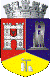 ROMÂNIAJUDEŢUL CLUJCONSILIUL LOCAL AL MUNICIPIULUI DEJStr. 1 Mai nr. 2, Tel.: 0264/211790*, Fax 0264/223260, E-mail: primaria@dej.ro 